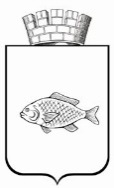 ИШИМСКАЯ ГОРОДСКАЯ ДУМАРЕШЕНИЕ24.12.2020                                                                                                           №36В соответствии с Федеральным законом Российской Федерации от 06.10.2003 №131-ФЗ «Об общих принципах организации местного самоуправления в Российской Федерации», Уставом города Ишима Ишимская городская Дума,РЕШИЛА:1.  Внести в решение Ишимской городской Думы от 27.09.2007  № 181 «Об утверждении Положения о порядке подготовки, принятия и действия муниципальных нормативных правовых и правовых актов Ишимской городской Думы и Председателя городской Думы» (в редакции решений Ишимской городской Думы  от 25.12.2008 № 280, от 24.02.2011 № 41, от 31.03.2011 № 55, от 22.02.2012 № 130, от 26.06.2014 № 322, от 25.06.2015 №  401, от 25.02.2016 № 33, от 25.11.2016 № 93, от 25.10.2018 № 218) следующие изменения:1) в пунктах  «а», «б», «в», «г» части 1 статьи 11 приложения к решению слова «председателем правового комитета городской Думы» исключить; 2)  часть 5 статьи 13 приложения к решению изложить в следующей редакции:«5. В целях выявления и устранения положений, способствующих созданию условий для проявления коррупции, по проектам муниципальных правовых актов Думы, в обязательном порядке, при проведении правовой экспертизы в установленном порядке проводится антикоррупционная экспертиза.»;3) Статью 14 приложения к решению дополнить частью 3 следующего содержания:«3. Проведение правовой и антикоррупционной экспертизы проектов нормативных правовых актов осуществляют специалисты аппарата городской Думы, городской администрации, соответствующие квалификационным требованиям, предъявляемым, в том числе к образованию, для лиц, осуществляющих проведение правовой и антикоррупционной экспертиз, с учетом ограничений, предусмотренных частью 2 настоящей статьи.»;4)  часть 3 статьи 17 приложения к решению изложить в следующей редакции:«3. Проект правового акта, соответствующий требованиям статей 10 и 11 настоящего Положения, направляется в постоянные комиссии городской Думы для рассмотрения.»;5) часть 9 статьи 17 приложения к решению изложить в следующей редакции:«9. На заседании постоянной комиссии проект правового акта рассматривается с учетом заключений, таблицы поправок или отзыва.»6) часть 9 статьи 20 приложения к решению изложить в следующей редакции:«9. Отредактированный правовой акт до подписания Председателем Думы визируется в последовательности:- советником Главы города;- помощником Председателя городской Думы;- заместителем Председателя городской Думы.».7) часть 10 статьи 20 приложения к решению изложить в следующей редакции:«10. Отредактированный нормативный правовой акт, принятый Думой до его направления Главе города визируется в последовательности:- советником Главы города;- председателем правового комитета администрации города;- Председателем Ишимской городской Думы.».2. Опубликовать настоящее решение в газете «Ишимская правда», в сетевом издании «Официальные документы города Ишима» (http://ishimdoc.ru) и разместить на официальном сайте муниципального образования город Ишим в информационно-телекоммуникационной сети «Интернет».3. Контроль за исполнением настоящего решения возложить на постоянную комиссию Ишимской городской Думы по бюджету, экономике и предпринимательству.Глава города                                                                                         Ф.Б. ШишкинО внесении  изменений в решение Ишимской городской Думы  от 27.09.2007 №181«Об утверждении Положения о порядке подготовки, принятия и действия муниципальных нормативных правовых и правовых актов Ишимской городской Думы и Председателя городской Думы» (в редакции от 25.12.2008 № 280, от 24.02.2011 № 41, от 31.03.2011 № 55, от 22.02.2012 № 130, от 26.06.2014 № 322, от 25.06.2015 №  401, от 25.02.2016 № 33, от 25.11.2016 № 93, от 25.10.2018 № 218)